Publicado en Málaga el 15/11/2018 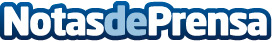 Bricotiendas destaca cuales son los colores que marcan tendencia en la decoraciónCada cierto tiempo todo hogar necesita una transformación, para atraer energías positivas y dar toque fresco y acogedor. La modernización comienza en el momento de elegir la pintura, algo que siempre es un dilema. Por eso, cada vez más personas optan por la compra online de pinturas en tiendas especializadas. En ellas es posible encontrar una amplia variedad de productos a precios muy competitivos. Así lo explican desde Bricotiendas, especialistas en pinturas para paredesDatos de contacto:Bricotiendas951081159Nota de prensa publicada en: https://www.notasdeprensa.es/bricotiendas-destaca-cuales-son-los-colores Categorias: Nacional Bricolaje Interiorismo Consumo http://www.notasdeprensa.es